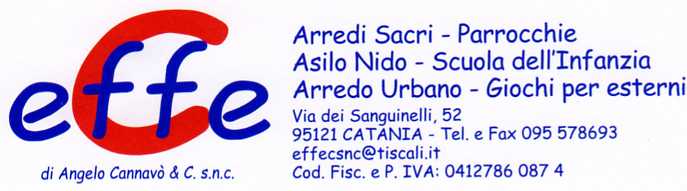 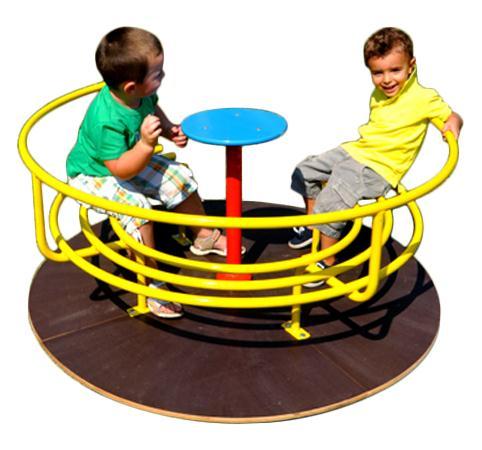 Descrizione:Giostrina girevole a divanetto a 5/6 posti, realizzato intubolare di acciaio verniciato per esterni. Pianale inmultistrato fenolico antiscivolo sp. 12 mm.Il sistema frenante e' studiato in modo da mantenerela stessa velocita' con qualsiasi forza di spinta ediminuirla gradualmente fino alla fermata del gioco.Fruibile per bambini di età superiore ai 3 anni.Area d'ingombro: diametro 130 x h75 cm.Area di sicurezza: 20,25 mq.Suggerita manutenzione annuale.I colori delle attrezzature rappresentati nelle immaginisono da considerarsi puramente indicativi.
Categoria: Giostre
Codice: EP21005